The Exchange Club of Gurnee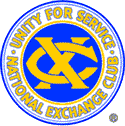 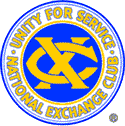 P.O. Box 6     •    Gurnee, Illinois 60031Salad in the Park has been a community event for the last 30 years. Funds raised from this event are given to community agencies that support the pillars of Exchange Club that include the education and prevention of child abuse, developing the leadership of our youth, promoting Americanism and a sense of community.This year’s event will be held on Tuesday, May 8, 201811:00 a.m. to 2:00 p.m. at Viking ParkTickets are $7.00. 																										Carry-out orders are welcome!CARRY-OUT ORDER FORMOrders MUST be received on or before FRIDAY MAY 4thFAX this form to 847- 223-9105 or E-MAIL it to: exchangeclubofgurnee@gmail.comSOUP																																								BEVERAGE#______ Broccoli	Cheese																											#______ Coke#______ Chicken Noodle																												#______ Diet Coke																																												  #______ SpriteSALAD DRESSING																												  #______ Diet Sprite																																												  #______ Root Beer#______ Bleu Cheese																														#______ Water#______ French#______ Ranch#______ Italian NAME _______________________________________________________________________________PHONE_______________________________    PICK-UP TIME ____________________________I HAVE _________TICKETS													    I WILL PURCHASE ________ TICKETS AT PICK-UP